FESTA DELL’EUROPA- 9 MAGGIO 2021Video in totale 2 minuti.Apertura logo Ars Pace e poi bandiera europea sventolante e scritta con questo font: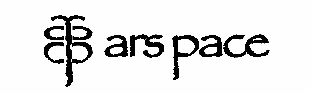 bandiera europea sventolanteEUROPE DAY9 MAY 2021WE CELEBRATE PEACEInno Ars Pace suonato ad Assisi con Andrea e musicisti…con immagini di Assisi (drone)Titoli di coda:Enrique BARÓN CRESPO, PresidentMonica BALDI, Vice PresidentAndrea CECCOMORI, SecretaryAlessandro VINATTIERI, TreasurerAnna POMPEI RUEDEBERGHymn of Ars Pace by Andrea CeccomoriMusiciansAndrea CECCOMORI, fluteMaria CHIARA FIORUCCI, harpValentina PALAZZARI, violinSpecial ThanksPier Mario PAGLIACCI, video makerwww.ars-pace.orgCopyright 2021bandiera sventolante e chiudere con il logo e tutta pagina che sfuma